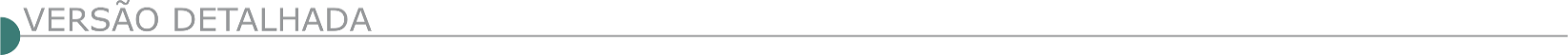 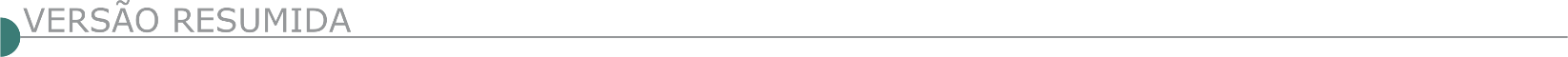 ESTADO DE MINAS GERAISDEPARTAMENTO MUNICIPAL DE ÁGUA E ESGOTO - DMAE AVISO EDITAL DE LICITAÇÃO PROCESSO LICITATÓRIO Nº 087/2021 – CONCORRÊNCIA PÚBLICA.“MENOR PREÇO GLOBAL – ESTIMADO.O Diretor Geral do Departamento Municipal de Água e Esgoto - DMAE, no uso de suas atribuições legais, torna público que fará realizar o Processo Licitatório nº 087/2021, na modalidade “CONCORRÊNCIA PÚBLICA” do tipo “Menor Preço Global - Estimado”, dia 18 de agosto de 2021 às 09:00 horas, no Auditório de Licitações do DMAE, Avenida Rondon Pacheco, nº 6.400, Bairro Tibery, CEP nº 38.405-142, que visa a contratação de empresa para a construção de Bolsão (bacia de detenção) e implantação de redes de drenagem, execução de caixas, poços de visita, grelhões e bocas de lobo no bairro Morumbi em Uberlândia-MG conforme projeto anexo elaborado pelo DMAE com fornecimento de mão de obra, materiais e equipamentos, em atendimento à Diretoria de Drenagem Pluvial, estando o edital à disposição dos interessados, no endereço eletrônico www.dmae.mg.gov.br ou na Diretoria de Suprimentos, das 09:00 às 16:00 horas, mediante o pagamento de R$ 0,26 (vinte e seis centavos) por folha e/ou por mídia eletrônica em “CD” por R$ 10,00 (dez reais). VISITA TÉCNICA FACULTATIVA: A licitante poderá realizar visita técnica às instalações do DMAE para verificação das dificuldades técnicas envolvendo a realização dos serviços, o que deverá ocorrer com anterioridade à apresentação dos envelopes, podendo a referida visita ser agendada pelo telefone: (34) 3233-4356 com o Servidor Cleyton Silas Martins. A empresa que não realizar a visita técnica não poderá alegar desconhecimento técnico acerca das dificuldades na prestação dos serviços, devendo apresentar declaração atestando que a mesma tomou conhecimento de todas as informações necessárias para formulação da proposta e cumprimento das obrigações do objeto da licitação. BARÃO DE COCAIS PREFEITURA MUNICIPAL - ABERTURA DO PROCESSO LICITATÓRIO Nº 59/2021Sequência da Modalidade Nº 05/2021, sendo uma Concorrência Pública do tipo menor preço global, sob regime de empreitada por preço unitário, visando a contratação de empresa especializada para construção de estruturas de contenção de taludes do tipo gabião na margem direita do Rio São João próximo a feira dos produtores rurais na Rua Waldemar das Dores e na margem direita do Córrego São Miguel próximo à Rua João Goncalves no Município de Barão de Cocais/MG, conforme detalhamentos constantes dos projetos, planilhas e demais elementos integrantes do respectivo procedimento licitatório. Protocolo dos envelopes: até 17h00min do dia 16/08/2021, na Sala 14 – Órgão Gestor de Registro de Preços. Abertura dos envelopes: 17/08/2021 às 9h00min, na Sala de reuniões das Licitações, situada no 1º andar do prédio da Prefeitura, na Avenida Getúlio Vargas nº 10, Centro. O Edital estará disponível no site do Município - www.baraodecocais.mg.gov.br – Transparência – Licitação – CO 05/2021. Douglas Aleixo Pena – Secretário Municipal de Obras e Saneamento. Barão de Cocais, 14 de julho de 2021.BOM DESPACHO PREFEITURA MUNICIPAL REPUBLICAÇÃO DE EDITAL TP 1/2021Contratação de empresa para execução de reforma e adaptação das dependências do COPOM. Sessão: 2/8/21, 9h. Edital: www.bomdespacho.mg.gov.br/licitacao. nfo: (37) 99106-3812 ou licitacao@pmbd.mg.gov.br. CONCEIÇÃO DA BARRA DE MINAS PREFEITURA MUNICIPAL TP 003/2021Obj. Reforma do telhado da Igreja Matriz. Abertura: 06/08/2021 as 10h. www.cbm.mg.gov.br ou (32) 3375-1132. Thais Carolina Santos- Presidente da CPL.MEDINA PREFEITURA MUNICIPAL - PREGÃO PRESENCIAL 031/2021 Rua Sete de Setembro, 22, Centro - CNPJ: 18.414.607/0001-83 - Fone: (33) 3753-1721 - E-mail: licitacao@medina.mg.gov.br - PROCESSO 055/2021 - PREGÃO PRESENCIAL 031/2021 - Objeto: O registro de preços para eventual prestação de serviços de encascalhamento de estradas vicinais e vias não pavimentadas, para atender ao Departamento Municipal de Obras do Município, conforme especificações constantes do Termo de Referência (Anexo I). Abertura dia 28/07/2021 às 8h00min. Paulo Henrique Moreira Camargo - Pregoeiro.PREFEITURA MUNICIPAL DE NOVA RESENDE - PRC: 132/21 TOMADA DE PREÇOS: 06/21 OBJETO: A presente licitação tem por objeto a contratação de empresa especializada no ramo de engenharia para a prestação de serviços de execução, sob regime de empreitada, dos serviços de melhoramento com capeamento, recapeamento das vias públicas do município e seus distritos, com fornecimento de mão de obra, equipamentos e materiais, para o atendimento das demandas da Secretaria Municipal de Obras, conforme aditivo convenio Nº 5191000779/2016, firmado entre o município de Nova Resende e a MGI-Minas Gerais Participações S.A. Conforme tabela do município – Anexo do edital, de acordo com as especificações contidas no Anexo III – Termo de Referência. REALIZAÇÃO: 02/08/2021, na Prefeitura Municipal de Nova Resende, na Rua Cel. Jaime Gomes, 58, centro, sendo a partir das 08h00min. O edital na íntegra será disponibilizado no site www.novaresende.mg.gov.br para conhecimento dos interessados. Dúvidas poderão ser esclarecidas através do e-mail licitacao@novaresende.mg.gov.br ou pelo telefone (35) 3562-3750. Publica-sePREFEITURA DE PIEDADE DE PONTE NOVA DEPARTAMENTO DE COMPRAS E LICITAÇÕES - TOMADA DE PREÇOS 001/2021 – CONVOCAÇÃO SESSÃO PARA ABERTURA DA PROPOSTA DE PREÇOS A prefeitura Municipal de Piedade de Ponte Nova torna público aos interessados a que fica designada a data de 22/07/2021, às 09:00h (nove horas), para sessão de abertura dos envelopes de proposta, na sala de à Praça Dr. José Pinto Vieira, 36, Centro, Piedade de Ponte Nova, CEP: 35.382-000 referente à Tomada de Preços 001/2021, Processo Licitatório 012/2021 cujo objeto é a Contratação de empresa para executar obras de reforma do prédio da Prefeitura Municipal De Piedade De Ponte Nova, Nº 36, Centro - Piedade De Ponte Nova e da Policlínica Municipal Maria Do Carmo Bordoni, Rua Carlos Pinto Vieira, Nº 180, Centro - Piedade De Ponte Nova – Mg através da linha de financiamento BDMG MUNICÍPIOS 2019 – BDMG CIDADES. Informações e-mail: licitação@piedadedepontenova.mg.gov.br. SABARÁ - MG - AVISO EDITAL DE LICITAÇÃO Nº 077/2021 TOMADA DE PREÇOS Será realizado no dia 30/07/2021, às 09:00, cujo objeto é a contratação de empresa do ramo para a execução das obras de reforma do CRAS Roça Grande, localizado na Rua Maria da Conceição dos Santos, n° 63, bairro Roça Grande, Sabará - MG, com fornecimento de mão de obra e materiais, conforme especificações contidas neste instrumento e seus anexos. Edital e anexos no site www.sabara.mg.gov.br. PREFEITURA MUNICIPAL DE SÃO LOURENÇO - PROCESSO 0269/2021 – TOMADA DE PREÇOS Nº 0009/2021 Objeto: Contratação de empresa para a obra de reforma da Creche - CEMEI PROFESSORA NOÊMIA GOULART FERREIRA de São Lourenço. Recebimento de envelopes dia 11/08/2021 até as 13h00min. Abertura dos envelopes de documentação dia 11/08/2021 às 14h00min.Para todas as referências de tempo será observado o horário de Brasília – DF. Editais e informações complementares na sede da Prefeitura Municipal, na Gerência de Licitações pelo telefone (35)33392744, no site www.saolourenco.mg.gov.br – ou pelo e-mail contratos@saolourenco.mg.gov.br. SARZEDO PREFEITURA MUNICIPAL CONCORRÊNCIA PÚBLICA Nº 07/2021. O Município de Sarzedo torna público que realizará licitação cujo objeto é: “Contratação de empresa especializada para prestação de serviços de coleta e transporte dos resíduos sólidos domiciliares e comerciais, até a Estação de Tratamento e Disposição – CTVA – Essencis, em Betim/MG em atendimento à Secretaria Municipal de Meio Ambiente”. Limite de entrega dos envelopes - Data: 17/08/2021, Horário: até 09:00 (nove horas). Local: Setor de Protocolo, Rua Eloy Cândido de Melo, nº 477, Centro – Sarzedo/MG. A sessão pública de abertura dos envelopes ocorrerá 17/08/2021, horário: 09:30h, local: Sala de Licitações, Rua Eduardo Cozac, nº 357, Centro, Sarzedo/MG. Edital e anexos pelo website: www.sarzedo.mg.gov.br. TARUMIRIM PREFEITURA MUNICIPAL AVISO DE SESSÃO PÚBLICA PROCESSO: 101/2021 MODALIDADE TOMADA DE PREÇOS: 03/2021 A Comissão Permanente de Licitação do Município de Tarumirim vem por meio deste tornar público que realizará licitação na modalidade Tomada de Preços: 03/2021, cujo objeto é a contratação de empresa especializada na prestação de serviços de pavimentação asfáltica C.B.U.Q e drenagem superficial nas vias públicas: Rua Joaquim Ferreira Rodrigues, Rua Frei Orlando, Rua Nossa Senhora das Graças, e Rua Vicente Batista Bastos, localizada na sede do município de Tarumirim/MG, objeto este vinculado ao Contrato de Repasse nº889716/2019 - Operação nº1066630-18 - ART 6313715, do Programa Planejamento Urbano do Ministério do Desenvolvi- mento Regional - MDR.. A sessão se realizará no dia 02/08/2021 às 13:30 horas na sala de licitações do prédio municipal localizado na Rua Plautino Soares n°100, Centro Tarumirim. O edital com seus anexos estão disponíveis para retirada na sala do setor de licitações como também no site: www.tarumirim.mg.gov.br. ESTADO DA BAHIASECRETARIA DE INFRAESTRUTURA - SECRETARIA DE INFRAESTRUTURA AVISO DE LICITAÇÃO - TOMADA DE PREÇO Nº 025/2021 Tipo: Menor Preço - Recebimento das Propostas: Até às 17h:30min do dia: 04/08/2021. Abertura: 05/08/2021 às 09h:30min - Objeto: Recuperação da BA-120, trecho de Santo Estêvão ao Porto Castro Alves, com extensão 9,36 km. Família 07.19. Local: Comissão Permanente de Licitação - CPL - SEINFRA, Av. Luiz Viana Filho, nº 445 - 4ª Avenida - Centro Administrativo da Bahia - Prédio Anexo - 1º andar - Ala B, Salvador-Ba. O Certame será realizado mediante Videoconferência, com acesso através do endereço eletrônico: http://www.infraestrutura.ba.gov.br/licitacoes ou https://comprasnet.ba.gov.br/content/sess%c3%a3o-virtual, em conformidade com a Instrução Normativa SAEB nº 016/2020, ante a situação de emergência, acarretada pela Pandemia do Novo Coronavírus - COVID-19. Os interessados poderão obter informações no endereço supracitado, de segunda a sexta-feira, das 8h30 às 12:00h e das 13h30 às 17h30. Maiores esclarecimentos no telefone (71)3115-2174, no site: www.infraestrutura.ba.gov.br e e-mail: cpl@infra.ba.gov.br. ESTADO DO ESPÍRITO SANTOCARIACICA AVISO DE LICITAÇÃO CONCORRÊNCIA Nº 006/2021 PROCESSO 11.683/2021 Objeto: contratação de empresa especializada para execução de obras de drenagem e pavimentação da malha viária na Avenida Bernardo Simmer, no bairro Formate, no município de Cariacica/ES. Data da entrega e abertura dos envelopes: 23 de agosto de 2021. Horários: Até às 13h30min (Entrega de envelopes) -14h00min (Abertura). Regime de Execução: Indireta (empreitada por preço unitário). Tipo de Licitação: Menor Preço. Secretaria de origem: Secretaria Municipal de Obras. O edital completo poderá ser obtido no endereço eletrônico www.cariacica.es.gov.br, telefone: (27) 3354-5814. Valor máximo estimado para o certame: R$ 3.258.407,37 (três milhões, duzentos e cinquenta e oito mil, quatrocentos e sete reais e trinta e sete centavos). ID.TCE-ES: 2021.017E0600005.01.0015. Cariacica-ES, 15/07/2021.ESTADO DO RIO DE JANEIROSECRETARIA DE ESTADO DE INFRAESTRUTURA E OBRAS SECRETARIA DE ESTADO DE INFRAESTRUTURA E OBRAS AVISO CONCORRÊNCIA N° 002/2021OBJETO: Elaboração de Projeto Executivo e Execução de obras de implantação de infraestrutura e melhoria viária no acesso ao conjunto habitacional Granja Disco, no município de Areal/RJ. Data da entrega dos envelopes ''A'' - Documentos de Habilitação e ''B'' - Proposta de preços, com abertura do envelope "A": 19/08/2021. HORÁRIO: 11:00 Horas. LOCAL: Campo de São Cristóvão, nº 138, 5º andar, Centro, Rio de Janeiro. TIPO: Menor preço. REGIME DE EXECUÇÃO: Empreitada por preço unitário. VALOR ESTIMADO: R$ 6.536.285,25 (seis milhões, quinhentos e trinta e seis mil duzentos e oitenta e cinco reais e vinte e cinco centavos). PRAZO: 180 dias corridos. VISITA TÉCNICA: Agendar pelo Telefone: (21) 2517- 4900, Ramal 4578. Fundamento: Lei Federal n° 8.666/93, Lei estadual nº 287/79, Decreto nº 3.149/80, suas respectivas alterações e disposições deste Edital. PROCESSO Nº SEI-170026/000814/2021. O edital se encontra disponível no endereço eletrônico: www.rj.gov.br/secretaria/PaginaDetalhe.aspx?id_pagina=3692, e o referido instrumento e seus anexos poderão ser obtidos no Campo de São Cristóvão, nº 138, 5º andar, Rio de Janeiro / RJ, no horário de 10 às 16h, devendo o representante da empresa trazer carimbo com CNPJ/MF da firma e 20 (vinte) DVDS. Informações pelo telefone 2517-4900 - Ramal 4578.EMPRESA MUNICIPAL DE URBANIZAÇÃO - RIOURBE AVISO DE LICITAÇÃO PROCESSO: 07/10/002.267/2020. MODALIDADE: TOMADA DE PREÇOS N.º 003/2021. OBJETO: Serviços de conservação das Unidades Escolares da 10ª CRE/ SME. TIPO DE LICITAÇÃO: Menor Preço. VALOR ESTIMADO: R$ 2.999.832,16 (dois milhões, novecentos e noventa e nove mil, oitocentos e trinta e dois reais e dezesseis centavos). PRAZO DE EXECUÇÃO: 360 (trezentos e sessenta) dias. DATA E HORA DA ABERTURA: 02/08/2021 às 10h. 1 - O(s) Edital(is) estará(ão) disponível(is) para retirada na Supervisão de Licitação, situada no Largo dos Leões, n.º 15/8º andar - Humaitá, no horário de 10h. às 12h. e de 14h. às 16h., e para consulta no site http:// www.ecomprasrio.rio.rj.gov.br, com número 070022672020. 2 - Para maiores esclarecimentos os interessados devem dirigir-se ao endereço e nos horários acima descritos ou através do telefone: 2976.9221. Os interessados podem entrar em contato com a Supervisão de Licitação através do endereço eletrônico: riourbelicita@pcrj.rj.gov.br. 3 - O Edital será fornecido até 72 (setenta e duas) horas antes da data da realização da licitação, na Supervisão de Licitação, mediante a apresentação do carimbo do CNPJ e a entrega de 02 (dois) DVD’s virgens, para cada Edital. OBS.: É condição de participação no certame a retirada do Edital e seus Anexos junto à Supervisão de Licitação.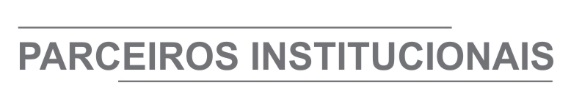 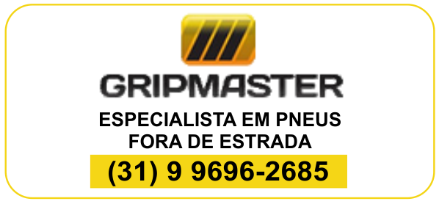 	ÓRGÃO LICITANTE: COPASA-MGEDITAL: CPLI. 1120210138Endereço: Rua Carangola, 606, térreo, bairro Santo Antônio, Belo Horizonte/MG.Informações: Telefone: (31) 3250-1618/1619. Fax: (31) 3250-1670/1317. E-mail: cpli@copasa.com.br. Endereço: Rua Carangola, 606, térreo, bairro Santo Antônio, Belo Horizonte/MG.Informações: Telefone: (31) 3250-1618/1619. Fax: (31) 3250-1670/1317. E-mail: cpli@copasa.com.br. OBJETO: EXECUÇÃO, COM FORNECIMENTO PARCIAL DE MATERIAIS, DAS OBRAS E SERVIÇOS DE CRESCIMENTO VEGETATIVO, MANUTENÇÃO DE REDES DE DISTRIBUIÇÃO E LIGAÇÕES PREDIAIS, MELHORIAS OPERACIONAIS E MANUTENÇÃO DE UNIDADES DE ÁGUA, NA ÁREA DE ABRANGÊNCIA DA GERÊNCIA REGIONAL ALMENARA - GRAL, DAS COPASA MG. DIA: 10/08/2021 ÀS 08:30 - LOCAL: RUA CARANGOLA, 606 - TÉRREO - BAIRRO SANTO ANTÔNIO - BELO HORIZONTE/MG. DATAS: Entrega: 10/08/2021 às 08:30 Abertura: 10/08/2021 às 08:30 Prazo de execução: 20 meses.VALORESVALORESVALORESVALORESValor Estimado da ObraCapital Social Igual ou SuperiorGarantia de PropostaValor do EditalR$ 8.283.565,73R$ -R$ -R$ -CAPACIDADE TÉCNICA: 	a) Tubulação com diâmetro igual ou superior a 50 (cinquenta) mm; b) Ligação predial de água; c) Correção de vazamento de água ou construção de rede de água; d) Construção civil e/ou reforma.CAPACIDADE TÉCNICA: 	a) Tubulação com diâmetro igual ou superior a 50 (cinquenta) mm; b) Ligação predial de água; c) Correção de vazamento de água ou construção de rede de água; d) Construção civil e/ou reforma.CAPACIDADE TÉCNICA: 	a) Tubulação com diâmetro igual ou superior a 50 (cinquenta) mm; b) Ligação predial de água; c) Correção de vazamento de água ou construção de rede de água; d) Construção civil e/ou reforma.CAPACIDADE TÉCNICA: 	a) Tubulação com diâmetro igual ou superior a 50 (cinquenta) mm; b) Ligação predial de água; c) Correção de vazamento de água ou construção de rede de água; d) Construção civil e/ou reforma.CAPACIDADE OPERACIONAL: a) Tubulação com diâmetro igual ou superior a 50 (cinquenta) mm e com extensão igual ou superior a 2.200 (dois mil e duzentos) m; b) Tubulação em PVC e/ou ferro fundido com diâmetro igual ou superior a 100 (cem) mm e com extensão igual ou superior a 600 (seiscentos) m; c) Ligação predial de água com quantidade igual ou superior a 1.000 (um mil) unidades; d) Correção de vazamentos de água em rede e/ou ramal, em pista e/ou passeio, em qualquer diâmetro, com quantidade igual ou superior a 1.600 (um mil e seiscentos) unidades ou rede de água com diâmetro igual ou superior a 50 (cinquenta) mm e com extensão igual ou superior a 3.200 (três mil e duzentos) m; e) Construção civil e/ou reforma; f) Pavimentação de pista em poliédrico e/ou em paralelepípedo e/ou em pré-moldados de concreto, com quantidade igual ou superior a 1.800 (um mil e oitocentos) m². CAPACIDADE OPERACIONAL: a) Tubulação com diâmetro igual ou superior a 50 (cinquenta) mm e com extensão igual ou superior a 2.200 (dois mil e duzentos) m; b) Tubulação em PVC e/ou ferro fundido com diâmetro igual ou superior a 100 (cem) mm e com extensão igual ou superior a 600 (seiscentos) m; c) Ligação predial de água com quantidade igual ou superior a 1.000 (um mil) unidades; d) Correção de vazamentos de água em rede e/ou ramal, em pista e/ou passeio, em qualquer diâmetro, com quantidade igual ou superior a 1.600 (um mil e seiscentos) unidades ou rede de água com diâmetro igual ou superior a 50 (cinquenta) mm e com extensão igual ou superior a 3.200 (três mil e duzentos) m; e) Construção civil e/ou reforma; f) Pavimentação de pista em poliédrico e/ou em paralelepípedo e/ou em pré-moldados de concreto, com quantidade igual ou superior a 1.800 (um mil e oitocentos) m². CAPACIDADE OPERACIONAL: a) Tubulação com diâmetro igual ou superior a 50 (cinquenta) mm e com extensão igual ou superior a 2.200 (dois mil e duzentos) m; b) Tubulação em PVC e/ou ferro fundido com diâmetro igual ou superior a 100 (cem) mm e com extensão igual ou superior a 600 (seiscentos) m; c) Ligação predial de água com quantidade igual ou superior a 1.000 (um mil) unidades; d) Correção de vazamentos de água em rede e/ou ramal, em pista e/ou passeio, em qualquer diâmetro, com quantidade igual ou superior a 1.600 (um mil e seiscentos) unidades ou rede de água com diâmetro igual ou superior a 50 (cinquenta) mm e com extensão igual ou superior a 3.200 (três mil e duzentos) m; e) Construção civil e/ou reforma; f) Pavimentação de pista em poliédrico e/ou em paralelepípedo e/ou em pré-moldados de concreto, com quantidade igual ou superior a 1.800 (um mil e oitocentos) m². CAPACIDADE OPERACIONAL: a) Tubulação com diâmetro igual ou superior a 50 (cinquenta) mm e com extensão igual ou superior a 2.200 (dois mil e duzentos) m; b) Tubulação em PVC e/ou ferro fundido com diâmetro igual ou superior a 100 (cem) mm e com extensão igual ou superior a 600 (seiscentos) m; c) Ligação predial de água com quantidade igual ou superior a 1.000 (um mil) unidades; d) Correção de vazamentos de água em rede e/ou ramal, em pista e/ou passeio, em qualquer diâmetro, com quantidade igual ou superior a 1.600 (um mil e seiscentos) unidades ou rede de água com diâmetro igual ou superior a 50 (cinquenta) mm e com extensão igual ou superior a 3.200 (três mil e duzentos) m; e) Construção civil e/ou reforma; f) Pavimentação de pista em poliédrico e/ou em paralelepípedo e/ou em pré-moldados de concreto, com quantidade igual ou superior a 1.800 (um mil e oitocentos) m². ÍNDICES ECONÔMICOS: conforme edital.ÍNDICES ECONÔMICOS: conforme edital.ÍNDICES ECONÔMICOS: conforme edital.ÍNDICES ECONÔMICOS: conforme edital.OBSERVAÇÕES: As interessadas poderão designar engenheiro ou Arquiteto para efetuar visita técnica, para conhecimento das obras e serviços a serem executados. Para acompanhamento da visita técnica, fornecimento de informações e prestação de esclarecimentos porventura solicitados pelos interessados, estará disponível, o Sra Jane Oliveira Lima ou outro empregado da COPASA MG, do dia 16 de julho de 2021 ao dia 09 de agosto de 2021. O agendamento da visita poderá ser feito pelo e-mail: gral@copasa.com.br ou pelo telefone (33) 3721-6073. A visita será realizada na Rua Sabino Silva, nr.: 50, Bairro Centro, Cidade Almenara/MG.   
Clique aqui para obter informações do edital.OBSERVAÇÕES: As interessadas poderão designar engenheiro ou Arquiteto para efetuar visita técnica, para conhecimento das obras e serviços a serem executados. Para acompanhamento da visita técnica, fornecimento de informações e prestação de esclarecimentos porventura solicitados pelos interessados, estará disponível, o Sra Jane Oliveira Lima ou outro empregado da COPASA MG, do dia 16 de julho de 2021 ao dia 09 de agosto de 2021. O agendamento da visita poderá ser feito pelo e-mail: gral@copasa.com.br ou pelo telefone (33) 3721-6073. A visita será realizada na Rua Sabino Silva, nr.: 50, Bairro Centro, Cidade Almenara/MG.   
Clique aqui para obter informações do edital.OBSERVAÇÕES: As interessadas poderão designar engenheiro ou Arquiteto para efetuar visita técnica, para conhecimento das obras e serviços a serem executados. Para acompanhamento da visita técnica, fornecimento de informações e prestação de esclarecimentos porventura solicitados pelos interessados, estará disponível, o Sra Jane Oliveira Lima ou outro empregado da COPASA MG, do dia 16 de julho de 2021 ao dia 09 de agosto de 2021. O agendamento da visita poderá ser feito pelo e-mail: gral@copasa.com.br ou pelo telefone (33) 3721-6073. A visita será realizada na Rua Sabino Silva, nr.: 50, Bairro Centro, Cidade Almenara/MG.   
Clique aqui para obter informações do edital.OBSERVAÇÕES: As interessadas poderão designar engenheiro ou Arquiteto para efetuar visita técnica, para conhecimento das obras e serviços a serem executados. Para acompanhamento da visita técnica, fornecimento de informações e prestação de esclarecimentos porventura solicitados pelos interessados, estará disponível, o Sra Jane Oliveira Lima ou outro empregado da COPASA MG, do dia 16 de julho de 2021 ao dia 09 de agosto de 2021. O agendamento da visita poderá ser feito pelo e-mail: gral@copasa.com.br ou pelo telefone (33) 3721-6073. A visita será realizada na Rua Sabino Silva, nr.: 50, Bairro Centro, Cidade Almenara/MG.   
Clique aqui para obter informações do edital.	ÓRGÃO LICITANTE: COPASA-MGEDITAL: CPLI. 1120210149Endereço: Rua Carangola, 606, térreo, bairro Santo Antônio, Belo Horizonte/MG.Informações: Telefone: (31) 3250-1618/1619. Fax: (31) 3250-1670/1317. E-mail: cpli@copasa.com.br. Endereço: Rua Carangola, 606, térreo, bairro Santo Antônio, Belo Horizonte/MG.Informações: Telefone: (31) 3250-1618/1619. Fax: (31) 3250-1670/1317. E-mail: cpli@copasa.com.br. OBJETO: EXECUÇÃO, COM FORNECIMENTO PARCIAL DE MATERIAIS, DAS OBRAS E SERVIÇOS DE CRESCIMENTO VEGETATIVO, MANUTENÇÃO DE REDES E INTERCEPTORES, MELHORIAS OPERACIONAIS E MANUTENÇÃO DE UNIDADES DE ESGOTO, NA ÁREA DE ABRANGÊNCIA DA GERÊNCIA REGIONAL DE ALMENARA - GRAL, DA COPASA MG. DIA: 10/08/2021 ÀS 14:30 - LOCAL: RUA CARANGOLA, 606 - TÉRREO - BAIRRO SANTO ANTÔNIO - BELO HORIZONTE/MG. DATAS: Entrega: 10/08/2021 às 14:30 Abertura: 10/08/2021 às 14:30 Prazo de execução: 20 meses.VALORESVALORESVALORESVALORESValor Estimado da ObraCapital Social Igual ou SuperiorGarantia de PropostaValor do EditalR$ 8.343.443,31R$ -R$ -R$ -CAPACIDADE TÉCNICA: 	a) Rede de esgoto ou pluvial com diâmetro igual ou superior a 150 (cento e cinquenta) mm;b) Manutenção de rede de esgoto;c) Manutenção de ligação predial de esgoto;d) construção civil e/ou reforma;CAPACIDADE TÉCNICA: 	a) Rede de esgoto ou pluvial com diâmetro igual ou superior a 150 (cento e cinquenta) mm;b) Manutenção de rede de esgoto;c) Manutenção de ligação predial de esgoto;d) construção civil e/ou reforma;CAPACIDADE TÉCNICA: 	a) Rede de esgoto ou pluvial com diâmetro igual ou superior a 150 (cento e cinquenta) mm;b) Manutenção de rede de esgoto;c) Manutenção de ligação predial de esgoto;d) construção civil e/ou reforma;CAPACIDADE TÉCNICA: 	a) Rede de esgoto ou pluvial com diâmetro igual ou superior a 150 (cento e cinquenta) mm;b) Manutenção de rede de esgoto;c) Manutenção de ligação predial de esgoto;d) construção civil e/ou reforma;CAPACIDADE OPERACIONAL: a) Rede de esgoto ou pluvial com diâmetro igual ou superior a 150 (cento e cinquenta) mm e com extensão igual ou superior a 1.700 (mil e setecentos) m;b) Rede de esgoto ou pluvial com tubulação de PVC e/ou ferro fundido, com diâmetro igual ou superior a 250 (duzentos e cinquenta) mm e com extensão igual ou superior a 100 m;c) Manutenção de rede de esgoto em pista e/ou passeio, com qualquer profundidade, com quantidade igual ou superior a 500 m;d) Manutenção de ligação predial de esgoto em pista e/ou passeio, com quantidade igual ou superior a 1.000 m e/ou Manutenção de rede de esgoto em pista e/ou passeio, com quantidade igual ou superior a 1.000 m;e) construção civil e/ou reforma;f) Pavimento asfáltico (CBUQ e/ou PMF), com quantidade igual ou superior a 2.100 m²;CAPACIDADE OPERACIONAL: a) Rede de esgoto ou pluvial com diâmetro igual ou superior a 150 (cento e cinquenta) mm e com extensão igual ou superior a 1.700 (mil e setecentos) m;b) Rede de esgoto ou pluvial com tubulação de PVC e/ou ferro fundido, com diâmetro igual ou superior a 250 (duzentos e cinquenta) mm e com extensão igual ou superior a 100 m;c) Manutenção de rede de esgoto em pista e/ou passeio, com qualquer profundidade, com quantidade igual ou superior a 500 m;d) Manutenção de ligação predial de esgoto em pista e/ou passeio, com quantidade igual ou superior a 1.000 m e/ou Manutenção de rede de esgoto em pista e/ou passeio, com quantidade igual ou superior a 1.000 m;e) construção civil e/ou reforma;f) Pavimento asfáltico (CBUQ e/ou PMF), com quantidade igual ou superior a 2.100 m²;CAPACIDADE OPERACIONAL: a) Rede de esgoto ou pluvial com diâmetro igual ou superior a 150 (cento e cinquenta) mm e com extensão igual ou superior a 1.700 (mil e setecentos) m;b) Rede de esgoto ou pluvial com tubulação de PVC e/ou ferro fundido, com diâmetro igual ou superior a 250 (duzentos e cinquenta) mm e com extensão igual ou superior a 100 m;c) Manutenção de rede de esgoto em pista e/ou passeio, com qualquer profundidade, com quantidade igual ou superior a 500 m;d) Manutenção de ligação predial de esgoto em pista e/ou passeio, com quantidade igual ou superior a 1.000 m e/ou Manutenção de rede de esgoto em pista e/ou passeio, com quantidade igual ou superior a 1.000 m;e) construção civil e/ou reforma;f) Pavimento asfáltico (CBUQ e/ou PMF), com quantidade igual ou superior a 2.100 m²;CAPACIDADE OPERACIONAL: a) Rede de esgoto ou pluvial com diâmetro igual ou superior a 150 (cento e cinquenta) mm e com extensão igual ou superior a 1.700 (mil e setecentos) m;b) Rede de esgoto ou pluvial com tubulação de PVC e/ou ferro fundido, com diâmetro igual ou superior a 250 (duzentos e cinquenta) mm e com extensão igual ou superior a 100 m;c) Manutenção de rede de esgoto em pista e/ou passeio, com qualquer profundidade, com quantidade igual ou superior a 500 m;d) Manutenção de ligação predial de esgoto em pista e/ou passeio, com quantidade igual ou superior a 1.000 m e/ou Manutenção de rede de esgoto em pista e/ou passeio, com quantidade igual ou superior a 1.000 m;e) construção civil e/ou reforma;f) Pavimento asfáltico (CBUQ e/ou PMF), com quantidade igual ou superior a 2.100 m²;ÍNDICES ECONÔMICOS: conforme edital.ÍNDICES ECONÔMICOS: conforme edital.ÍNDICES ECONÔMICOS: conforme edital.ÍNDICES ECONÔMICOS: conforme edital.OBSERVAÇÕES: As interessadas poderão designar engenheiro ou Arquiteto para efetuar visita técnica, para conhecimento das obras e serviços a serem executados. Para acompanhamento da visita técnica, fornecimento de informações e prestação de esclarecimentos porventura solicitados pelos interessados, estará disponível, o Sra Jane Oliveira Lima ou outro empregado da COPASA MG, do dia 16 de julho de 2021 ao dia 09 de agosto de 2021. O agendamento da visita poderá ser feito pelo e-mail: gral@copasa.com.br ou pelo telefone (33) 3721-6073. A visita será realizada na Rua Sabino Silva, nr.: 50, Bairro Centro, Cidade Almenara/MG.  
Clique aqui para obter informações do edital.OBSERVAÇÕES: As interessadas poderão designar engenheiro ou Arquiteto para efetuar visita técnica, para conhecimento das obras e serviços a serem executados. Para acompanhamento da visita técnica, fornecimento de informações e prestação de esclarecimentos porventura solicitados pelos interessados, estará disponível, o Sra Jane Oliveira Lima ou outro empregado da COPASA MG, do dia 16 de julho de 2021 ao dia 09 de agosto de 2021. O agendamento da visita poderá ser feito pelo e-mail: gral@copasa.com.br ou pelo telefone (33) 3721-6073. A visita será realizada na Rua Sabino Silva, nr.: 50, Bairro Centro, Cidade Almenara/MG.  
Clique aqui para obter informações do edital.OBSERVAÇÕES: As interessadas poderão designar engenheiro ou Arquiteto para efetuar visita técnica, para conhecimento das obras e serviços a serem executados. Para acompanhamento da visita técnica, fornecimento de informações e prestação de esclarecimentos porventura solicitados pelos interessados, estará disponível, o Sra Jane Oliveira Lima ou outro empregado da COPASA MG, do dia 16 de julho de 2021 ao dia 09 de agosto de 2021. O agendamento da visita poderá ser feito pelo e-mail: gral@copasa.com.br ou pelo telefone (33) 3721-6073. A visita será realizada na Rua Sabino Silva, nr.: 50, Bairro Centro, Cidade Almenara/MG.  
Clique aqui para obter informações do edital.OBSERVAÇÕES: As interessadas poderão designar engenheiro ou Arquiteto para efetuar visita técnica, para conhecimento das obras e serviços a serem executados. Para acompanhamento da visita técnica, fornecimento de informações e prestação de esclarecimentos porventura solicitados pelos interessados, estará disponível, o Sra Jane Oliveira Lima ou outro empregado da COPASA MG, do dia 16 de julho de 2021 ao dia 09 de agosto de 2021. O agendamento da visita poderá ser feito pelo e-mail: gral@copasa.com.br ou pelo telefone (33) 3721-6073. A visita será realizada na Rua Sabino Silva, nr.: 50, Bairro Centro, Cidade Almenara/MG.  
Clique aqui para obter informações do edital.	ÓRGÃO LICITANTE: COPASA-MGEDITAL: CPLI. 1120210143Endereço: Rua Carangola, 606, térreo, bairro Santo Antônio, Belo Horizonte/MG.Informações: Telefone: (31) 3250-1618/1619. Fax: (31) 3250-1670/1317. E-mail: cpli@copasa.com.br. Endereço: Rua Carangola, 606, térreo, bairro Santo Antônio, Belo Horizonte/MG.Informações: Telefone: (31) 3250-1618/1619. Fax: (31) 3250-1670/1317. E-mail: cpli@copasa.com.br. OBJETO: EXECUÇÃO, COM FORNECIMENTO PARCIAL DE MATERIAIS, DAS OBRAS E SERVIÇOS DE CRESCIMENTO VEGETATIVO, MANUTENÇÃO NAS REDES E LIGAÇÕES PREDIAIS E MELHORIAS OPERACIONAIS DE ÁGUA, BEM COMO DE RECOMPOSIÇÃO DE PAVIMENTOS, NA ÁREA DE ABRANGÊNCIA DA GERÊNCIA REGIONAL BELO HORIZONTE OESTE – GRBO, DA COPASA MG, INCLUINDO VILAS, FAVELAS E AGLOMERADOS. DIA: 09/08/2021 ÀS 14:30 - LOCAL: RUA CARANGOLA, 606 - TÉRREO - BAIRRO SANTO ANTÔNIO - BELO HORIZONTE/MG. DATAS: Entrega: 09/08/2021 às 14:30 Abertura: 09/08/2021 às 14:30 Prazo de execução: 20 meses.VALORESVALORESVALORESVALORESValor Estimado da ObraCapital Social Igual ou SuperiorGarantia de PropostaValor do EditalR$ 15.997.007,04R$ -R$ -R$ -CAPACIDADE TÉCNICA: 	a) Tubulação com diâmetro igual ou superior a 50 (cinquenta) mm;b) Ligação predial de água;c) Correção de vazamento de água ou construção de rede de água;CAPACIDADE TÉCNICA: 	a) Tubulação com diâmetro igual ou superior a 50 (cinquenta) mm;b) Ligação predial de água;c) Correção de vazamento de água ou construção de rede de água;CAPACIDADE TÉCNICA: 	a) Tubulação com diâmetro igual ou superior a 50 (cinquenta) mm;b) Ligação predial de água;c) Correção de vazamento de água ou construção de rede de água;CAPACIDADE TÉCNICA: 	a) Tubulação com diâmetro igual ou superior a 50 (cinquenta) mm;b) Ligação predial de água;c) Correção de vazamento de água ou construção de rede de água;CAPACIDADE OPERACIONAL: a) Tubulação com diâmetro igual ou superior a 50 (cinquenta) mm e com extensão igual ou superior a 9.900 (nove mil e novecentos) m; b) Tubulação em PVC e/ou ferro fundido e/ou concreto com diâmetro igual ou superior a 100 (cem) mm e com extensão igual ou superior a 1.500 (um mil e quinhentos) m;c) Ligação predial de água com quantidade igual ou superior a 1.300 (um mil e trezentas) un;d) Correção de vazamentos de água em rede e/ou ramal, em pista e/ou passeio, em qualquer diâmetro, com quantidade igual ou superior a 6.300 (seis mil e trezentas) un ou rede de água com diâmetro igual ou superior a 50 (cinquenta) mm e com extensão igual ou superior a 12.600 (doze mil e seiscentos) m;e) Pavimento asfáltico (CBUQ e/ou PMF), com quantidade igual ou superior a 5.000 (cinco mil) m²;f) Recomposição de passeio cimentado, com quantidade igual ou superior a 11.800 (onze mil e oitocentos) m²;g) Supressão de ligação de água e/ou by-pass, com quantidade igual ou superior a 2.100 (duas mil e cem) un ou ligação predial de agua com quantidade igual ou superior a 2.100 (duas mil e cem) un.CAPACIDADE OPERACIONAL: a) Tubulação com diâmetro igual ou superior a 50 (cinquenta) mm e com extensão igual ou superior a 9.900 (nove mil e novecentos) m; b) Tubulação em PVC e/ou ferro fundido e/ou concreto com diâmetro igual ou superior a 100 (cem) mm e com extensão igual ou superior a 1.500 (um mil e quinhentos) m;c) Ligação predial de água com quantidade igual ou superior a 1.300 (um mil e trezentas) un;d) Correção de vazamentos de água em rede e/ou ramal, em pista e/ou passeio, em qualquer diâmetro, com quantidade igual ou superior a 6.300 (seis mil e trezentas) un ou rede de água com diâmetro igual ou superior a 50 (cinquenta) mm e com extensão igual ou superior a 12.600 (doze mil e seiscentos) m;e) Pavimento asfáltico (CBUQ e/ou PMF), com quantidade igual ou superior a 5.000 (cinco mil) m²;f) Recomposição de passeio cimentado, com quantidade igual ou superior a 11.800 (onze mil e oitocentos) m²;g) Supressão de ligação de água e/ou by-pass, com quantidade igual ou superior a 2.100 (duas mil e cem) un ou ligação predial de agua com quantidade igual ou superior a 2.100 (duas mil e cem) un.CAPACIDADE OPERACIONAL: a) Tubulação com diâmetro igual ou superior a 50 (cinquenta) mm e com extensão igual ou superior a 9.900 (nove mil e novecentos) m; b) Tubulação em PVC e/ou ferro fundido e/ou concreto com diâmetro igual ou superior a 100 (cem) mm e com extensão igual ou superior a 1.500 (um mil e quinhentos) m;c) Ligação predial de água com quantidade igual ou superior a 1.300 (um mil e trezentas) un;d) Correção de vazamentos de água em rede e/ou ramal, em pista e/ou passeio, em qualquer diâmetro, com quantidade igual ou superior a 6.300 (seis mil e trezentas) un ou rede de água com diâmetro igual ou superior a 50 (cinquenta) mm e com extensão igual ou superior a 12.600 (doze mil e seiscentos) m;e) Pavimento asfáltico (CBUQ e/ou PMF), com quantidade igual ou superior a 5.000 (cinco mil) m²;f) Recomposição de passeio cimentado, com quantidade igual ou superior a 11.800 (onze mil e oitocentos) m²;g) Supressão de ligação de água e/ou by-pass, com quantidade igual ou superior a 2.100 (duas mil e cem) un ou ligação predial de agua com quantidade igual ou superior a 2.100 (duas mil e cem) un.CAPACIDADE OPERACIONAL: a) Tubulação com diâmetro igual ou superior a 50 (cinquenta) mm e com extensão igual ou superior a 9.900 (nove mil e novecentos) m; b) Tubulação em PVC e/ou ferro fundido e/ou concreto com diâmetro igual ou superior a 100 (cem) mm e com extensão igual ou superior a 1.500 (um mil e quinhentos) m;c) Ligação predial de água com quantidade igual ou superior a 1.300 (um mil e trezentas) un;d) Correção de vazamentos de água em rede e/ou ramal, em pista e/ou passeio, em qualquer diâmetro, com quantidade igual ou superior a 6.300 (seis mil e trezentas) un ou rede de água com diâmetro igual ou superior a 50 (cinquenta) mm e com extensão igual ou superior a 12.600 (doze mil e seiscentos) m;e) Pavimento asfáltico (CBUQ e/ou PMF), com quantidade igual ou superior a 5.000 (cinco mil) m²;f) Recomposição de passeio cimentado, com quantidade igual ou superior a 11.800 (onze mil e oitocentos) m²;g) Supressão de ligação de água e/ou by-pass, com quantidade igual ou superior a 2.100 (duas mil e cem) un ou ligação predial de agua com quantidade igual ou superior a 2.100 (duas mil e cem) un.ÍNDICES ECONÔMICOS: conforme edital.ÍNDICES ECONÔMICOS: conforme edital.ÍNDICES ECONÔMICOS: conforme edital.ÍNDICES ECONÔMICOS: conforme edital.OBSERVAÇÕES: As interessadas poderão designar engenheiro ou Arquiteto para efetuar visita técnica, para conhecimento das obras e serviços a serem executados. Para acompanhamento da visita técnica, fornecimento de informações e prestação de esclarecimentos porventura solicitados pelos interessados, estará disponível, Gilmar Coelho Batista e Vivian da Silva de Jesus ou outro empregado da COPASA MG, do dia 16 de julho de 2021 ao dia 06 de agosto de 2021. O agendamento da visita poderá ser feito pelo e-mail: grbo@copasa.com.br ou vivian.silva@copasa.com.br ou gilmar.coelho@copasa.com.br ou pelo telefone 31)3250-3038. A visita será realizada na Rua Rio Negro, nr: 215 Bairro Grajaú, Cidade Belo Horizonte / MG.  
Clique aqui para obter informações do edital.OBSERVAÇÕES: As interessadas poderão designar engenheiro ou Arquiteto para efetuar visita técnica, para conhecimento das obras e serviços a serem executados. Para acompanhamento da visita técnica, fornecimento de informações e prestação de esclarecimentos porventura solicitados pelos interessados, estará disponível, Gilmar Coelho Batista e Vivian da Silva de Jesus ou outro empregado da COPASA MG, do dia 16 de julho de 2021 ao dia 06 de agosto de 2021. O agendamento da visita poderá ser feito pelo e-mail: grbo@copasa.com.br ou vivian.silva@copasa.com.br ou gilmar.coelho@copasa.com.br ou pelo telefone 31)3250-3038. A visita será realizada na Rua Rio Negro, nr: 215 Bairro Grajaú, Cidade Belo Horizonte / MG.  
Clique aqui para obter informações do edital.OBSERVAÇÕES: As interessadas poderão designar engenheiro ou Arquiteto para efetuar visita técnica, para conhecimento das obras e serviços a serem executados. Para acompanhamento da visita técnica, fornecimento de informações e prestação de esclarecimentos porventura solicitados pelos interessados, estará disponível, Gilmar Coelho Batista e Vivian da Silva de Jesus ou outro empregado da COPASA MG, do dia 16 de julho de 2021 ao dia 06 de agosto de 2021. O agendamento da visita poderá ser feito pelo e-mail: grbo@copasa.com.br ou vivian.silva@copasa.com.br ou gilmar.coelho@copasa.com.br ou pelo telefone 31)3250-3038. A visita será realizada na Rua Rio Negro, nr: 215 Bairro Grajaú, Cidade Belo Horizonte / MG.  
Clique aqui para obter informações do edital.OBSERVAÇÕES: As interessadas poderão designar engenheiro ou Arquiteto para efetuar visita técnica, para conhecimento das obras e serviços a serem executados. Para acompanhamento da visita técnica, fornecimento de informações e prestação de esclarecimentos porventura solicitados pelos interessados, estará disponível, Gilmar Coelho Batista e Vivian da Silva de Jesus ou outro empregado da COPASA MG, do dia 16 de julho de 2021 ao dia 06 de agosto de 2021. O agendamento da visita poderá ser feito pelo e-mail: grbo@copasa.com.br ou vivian.silva@copasa.com.br ou gilmar.coelho@copasa.com.br ou pelo telefone 31)3250-3038. A visita será realizada na Rua Rio Negro, nr: 215 Bairro Grajaú, Cidade Belo Horizonte / MG.  
Clique aqui para obter informações do edital.ÓRGÃO LICITANTE: DNIT - DEPARTAMENTO NACIONAL DE INFRA ESTRUTURA DE TRANSPORTES - 06ª UNIDADE DE INFRAESTRUTURA TERRESTREEDITAL: PREGÃO ELETRÔNICO Nº 251/2021Endereço: Rua Martim de Carvalho, 635 - 4 Andar - Santo Agostinho - Belo Horizonte – MG CEP: 30.190-094Telefone nº (61) 996412290 - Telefone: (031) 30571500- http://www.dnit.gov.br - E-mail: pregoeiro.sremg@dnit.gov.br www.comprasnet.gov.br Endereço: Rua Martim de Carvalho, 635 - 4 Andar - Santo Agostinho - Belo Horizonte – MG CEP: 30.190-094Telefone nº (61) 996412290 - Telefone: (031) 30571500- http://www.dnit.gov.br - E-mail: pregoeiro.sremg@dnit.gov.br www.comprasnet.gov.br OBJETO: PREGÃO ELETRÔNICO - CONTRATAÇÃO DE EMPRESA PARA EXECUÇÃO DE SERVIÇOS DE MANUTENÇÃO (CONSERVAÇÃO/RECUPERAÇÃO) NA RODOVIA BR-146/MG COM VISTAS A EXECUÇÃO DE PLANO DE TRABALHO E ORÇAMENTO P.A.T.O. TRECHO: ENTR BR-365 (P/ PATROCÍNIO) - ENTR SP-095 (BRAGANÇA PAULISTA); SUBTRECHO: ENTR BR-365 (P/ PATROCÍNIO) - ENTR BR-262; SEGMENTO: KM 00,00 - KM 120,20; EXTENSÃO: 120,20 KM, SOB A COORDENAÇÃO DA SUPERINTENDÊNCIA REGIONAL DO DNIT NO ESTADO DE MINAS GERAIS.OBJETO: PREGÃO ELETRÔNICO - CONTRATAÇÃO DE EMPRESA PARA EXECUÇÃO DE SERVIÇOS DE MANUTENÇÃO (CONSERVAÇÃO/RECUPERAÇÃO) NA RODOVIA BR-146/MG COM VISTAS A EXECUÇÃO DE PLANO DE TRABALHO E ORÇAMENTO P.A.T.O. TRECHO: ENTR BR-365 (P/ PATROCÍNIO) - ENTR SP-095 (BRAGANÇA PAULISTA); SUBTRECHO: ENTR BR-365 (P/ PATROCÍNIO) - ENTR BR-262; SEGMENTO: KM 00,00 - KM 120,20; EXTENSÃO: 120,20 KM, SOB A COORDENAÇÃO DA SUPERINTENDÊNCIA REGIONAL DO DNIT NO ESTADO DE MINAS GERAIS.OBJETO: PREGÃO ELETRÔNICO - CONTRATAÇÃO DE EMPRESA PARA EXECUÇÃO DE SERVIÇOS DE MANUTENÇÃO (CONSERVAÇÃO/RECUPERAÇÃO) NA RODOVIA BR-146/MG COM VISTAS A EXECUÇÃO DE PLANO DE TRABALHO E ORÇAMENTO P.A.T.O. TRECHO: ENTR BR-365 (P/ PATROCÍNIO) - ENTR SP-095 (BRAGANÇA PAULISTA); SUBTRECHO: ENTR BR-365 (P/ PATROCÍNIO) - ENTR BR-262; SEGMENTO: KM 00,00 - KM 120,20; EXTENSÃO: 120,20 KM, SOB A COORDENAÇÃO DA SUPERINTENDÊNCIA REGIONAL DO DNIT NO ESTADO DE MINAS GERAIS.DATAS:Entrega das Propostas: até 29/07/2021 às 10:00 Abertura das Propostas: 29/07/2021, às 10:00 Prazo de execução dos serviços: 36 meses.DATAS:Entrega das Propostas: até 29/07/2021 às 10:00 Abertura das Propostas: 29/07/2021, às 10:00 Prazo de execução dos serviços: 36 meses.VALORESVALORESVALORESVALORESVALORESValor Estimado da ObraCapital Social Igual ou SuperiorGarantia de PropostaGarantia de PropostaValor do EditalR$ 22.740.259,47R$ -R$ -R$ -R$ -CAPACIDADE TÉCNICA: 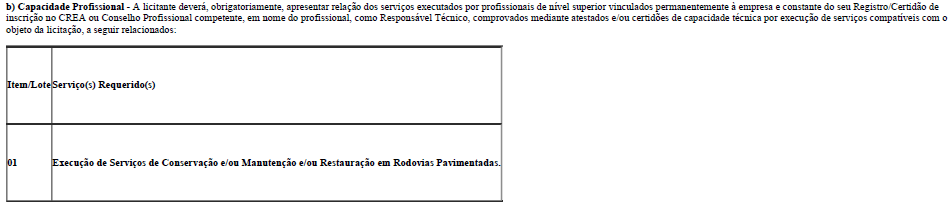 CAPACIDADE TÉCNICA: CAPACIDADE TÉCNICA: CAPACIDADE TÉCNICA: CAPACIDADE TÉCNICA: CAPACIDADE OPERACIONAL: 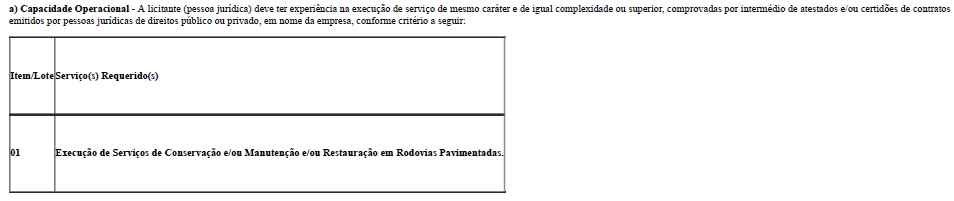 CAPACIDADE OPERACIONAL: CAPACIDADE OPERACIONAL: CAPACIDADE OPERACIONAL: CAPACIDADE OPERACIONAL: ÍNDICES ECONÔMICOS: conforme edital.ÍNDICES ECONÔMICOS: conforme edital.ÍNDICES ECONÔMICOS: conforme edital.ÍNDICES ECONÔMICOS: conforme edital.ÍNDICES ECONÔMICOS: conforme edital.OBSERVAÇÕES: VISTORIA - 7.1. As empresas interessadas, por meio de um representante vinculado formalmente à empresa deverão procurar o(s) Responsável da(s) Unidade(s) Local (is) do DNIT, da Superintendência Regional do DNIT no Estado de Minas Gerais, para efetuar a visita técnica e individual das demais empresas participantes do certame, ao local dos serviços referidos no item 1.1, para constatar as condições de execução e peculiaridades inerentes à natureza dos trabalhos.7.2. As visitas técnicas serão realizadas nos dias a serem definidos pela(s) Unidade(s) Local(is) e serão acompanhadas pela equipe da Unidade Local, que certificará(ão) a visita, expedindo o Atestado de Visita e Informações Técnicas. Esse atestado será juntado à Documentação de Habilitação, nos termos do inciso III do Artigo 30, da Lei 8.666/93 de 21/06/93. Quaisquer informações quanto às visitas poderão ser obtidas junto a Superintendência Regionaldo DNIT no Estado de Minas Gerais, através do telefone (34) 3823-1161.7.3. O atestado poderá englobar em um único documento, todo os lotes/itens visitados, que estejam sob a mesma jurisdição. A licitante não poderá alegar, a posterior, desconhecimento de qualquer fato. A visita deverá ser agendada com a unidade local até 02 (dois) dias úteis anteriores a data de realização do certame licitatório.7.4. O prazo para vistoria iniciar-se-á no dia útil seguinte ao da publicação do Edital, estendendo-se até o dia útil anterior à data prevista para a abertura da sessão pública.7.5. A não realização da vistoria não poderá embasar posteriores alegações de desconhecimento das instalações, dúvidas ou esquecimentos de quaisquer detalhes dos locais da prestação dos serviços, devendo a licitante vencedora assumir os ônus dos serviços decorrentes.7.6. Caso a licitante não queira realizar a visita deverá apresentar, em substituição ao atestado de visita, declaração formal assinada pelo responsável técnico, sob as penalidades da lei, de que tem pleno conhecimento das condições e peculiaridades inerentes à natureza dos trabalhos, que assume total responsabilidade por esse fato e que não utilizará deste para quaisquer questionamentos futuros que ensejem avenças técnicas ou financeiras com o DNIT. Não existe obrigatoriedade da vistoria, no entanto, caso a empresa não deseje realizá-la, deverá fornecer Declaração de Pleno Conhecimento das Condições de Vistoria do segmento da Rodovia em que será executado o serviço.Entrega da Proposta:  a partir de 16/07/2021 às 08:00 - Abertura da Proposta:  em 29/07/2021 às 10:00Hs, no endereço: www.comprasnet.gov.br. www.comprasnet.gov.br.OBSERVAÇÕES: VISTORIA - 7.1. As empresas interessadas, por meio de um representante vinculado formalmente à empresa deverão procurar o(s) Responsável da(s) Unidade(s) Local (is) do DNIT, da Superintendência Regional do DNIT no Estado de Minas Gerais, para efetuar a visita técnica e individual das demais empresas participantes do certame, ao local dos serviços referidos no item 1.1, para constatar as condições de execução e peculiaridades inerentes à natureza dos trabalhos.7.2. As visitas técnicas serão realizadas nos dias a serem definidos pela(s) Unidade(s) Local(is) e serão acompanhadas pela equipe da Unidade Local, que certificará(ão) a visita, expedindo o Atestado de Visita e Informações Técnicas. Esse atestado será juntado à Documentação de Habilitação, nos termos do inciso III do Artigo 30, da Lei 8.666/93 de 21/06/93. Quaisquer informações quanto às visitas poderão ser obtidas junto a Superintendência Regionaldo DNIT no Estado de Minas Gerais, através do telefone (34) 3823-1161.7.3. O atestado poderá englobar em um único documento, todo os lotes/itens visitados, que estejam sob a mesma jurisdição. A licitante não poderá alegar, a posterior, desconhecimento de qualquer fato. A visita deverá ser agendada com a unidade local até 02 (dois) dias úteis anteriores a data de realização do certame licitatório.7.4. O prazo para vistoria iniciar-se-á no dia útil seguinte ao da publicação do Edital, estendendo-se até o dia útil anterior à data prevista para a abertura da sessão pública.7.5. A não realização da vistoria não poderá embasar posteriores alegações de desconhecimento das instalações, dúvidas ou esquecimentos de quaisquer detalhes dos locais da prestação dos serviços, devendo a licitante vencedora assumir os ônus dos serviços decorrentes.7.6. Caso a licitante não queira realizar a visita deverá apresentar, em substituição ao atestado de visita, declaração formal assinada pelo responsável técnico, sob as penalidades da lei, de que tem pleno conhecimento das condições e peculiaridades inerentes à natureza dos trabalhos, que assume total responsabilidade por esse fato e que não utilizará deste para quaisquer questionamentos futuros que ensejem avenças técnicas ou financeiras com o DNIT. Não existe obrigatoriedade da vistoria, no entanto, caso a empresa não deseje realizá-la, deverá fornecer Declaração de Pleno Conhecimento das Condições de Vistoria do segmento da Rodovia em que será executado o serviço.Entrega da Proposta:  a partir de 16/07/2021 às 08:00 - Abertura da Proposta:  em 29/07/2021 às 10:00Hs, no endereço: www.comprasnet.gov.br. www.comprasnet.gov.br.OBSERVAÇÕES: VISTORIA - 7.1. As empresas interessadas, por meio de um representante vinculado formalmente à empresa deverão procurar o(s) Responsável da(s) Unidade(s) Local (is) do DNIT, da Superintendência Regional do DNIT no Estado de Minas Gerais, para efetuar a visita técnica e individual das demais empresas participantes do certame, ao local dos serviços referidos no item 1.1, para constatar as condições de execução e peculiaridades inerentes à natureza dos trabalhos.7.2. As visitas técnicas serão realizadas nos dias a serem definidos pela(s) Unidade(s) Local(is) e serão acompanhadas pela equipe da Unidade Local, que certificará(ão) a visita, expedindo o Atestado de Visita e Informações Técnicas. Esse atestado será juntado à Documentação de Habilitação, nos termos do inciso III do Artigo 30, da Lei 8.666/93 de 21/06/93. Quaisquer informações quanto às visitas poderão ser obtidas junto a Superintendência Regionaldo DNIT no Estado de Minas Gerais, através do telefone (34) 3823-1161.7.3. O atestado poderá englobar em um único documento, todo os lotes/itens visitados, que estejam sob a mesma jurisdição. A licitante não poderá alegar, a posterior, desconhecimento de qualquer fato. A visita deverá ser agendada com a unidade local até 02 (dois) dias úteis anteriores a data de realização do certame licitatório.7.4. O prazo para vistoria iniciar-se-á no dia útil seguinte ao da publicação do Edital, estendendo-se até o dia útil anterior à data prevista para a abertura da sessão pública.7.5. A não realização da vistoria não poderá embasar posteriores alegações de desconhecimento das instalações, dúvidas ou esquecimentos de quaisquer detalhes dos locais da prestação dos serviços, devendo a licitante vencedora assumir os ônus dos serviços decorrentes.7.6. Caso a licitante não queira realizar a visita deverá apresentar, em substituição ao atestado de visita, declaração formal assinada pelo responsável técnico, sob as penalidades da lei, de que tem pleno conhecimento das condições e peculiaridades inerentes à natureza dos trabalhos, que assume total responsabilidade por esse fato e que não utilizará deste para quaisquer questionamentos futuros que ensejem avenças técnicas ou financeiras com o DNIT. Não existe obrigatoriedade da vistoria, no entanto, caso a empresa não deseje realizá-la, deverá fornecer Declaração de Pleno Conhecimento das Condições de Vistoria do segmento da Rodovia em que será executado o serviço.Entrega da Proposta:  a partir de 16/07/2021 às 08:00 - Abertura da Proposta:  em 29/07/2021 às 10:00Hs, no endereço: www.comprasnet.gov.br. www.comprasnet.gov.br.OBSERVAÇÕES: VISTORIA - 7.1. As empresas interessadas, por meio de um representante vinculado formalmente à empresa deverão procurar o(s) Responsável da(s) Unidade(s) Local (is) do DNIT, da Superintendência Regional do DNIT no Estado de Minas Gerais, para efetuar a visita técnica e individual das demais empresas participantes do certame, ao local dos serviços referidos no item 1.1, para constatar as condições de execução e peculiaridades inerentes à natureza dos trabalhos.7.2. As visitas técnicas serão realizadas nos dias a serem definidos pela(s) Unidade(s) Local(is) e serão acompanhadas pela equipe da Unidade Local, que certificará(ão) a visita, expedindo o Atestado de Visita e Informações Técnicas. Esse atestado será juntado à Documentação de Habilitação, nos termos do inciso III do Artigo 30, da Lei 8.666/93 de 21/06/93. Quaisquer informações quanto às visitas poderão ser obtidas junto a Superintendência Regionaldo DNIT no Estado de Minas Gerais, através do telefone (34) 3823-1161.7.3. O atestado poderá englobar em um único documento, todo os lotes/itens visitados, que estejam sob a mesma jurisdição. A licitante não poderá alegar, a posterior, desconhecimento de qualquer fato. A visita deverá ser agendada com a unidade local até 02 (dois) dias úteis anteriores a data de realização do certame licitatório.7.4. O prazo para vistoria iniciar-se-á no dia útil seguinte ao da publicação do Edital, estendendo-se até o dia útil anterior à data prevista para a abertura da sessão pública.7.5. A não realização da vistoria não poderá embasar posteriores alegações de desconhecimento das instalações, dúvidas ou esquecimentos de quaisquer detalhes dos locais da prestação dos serviços, devendo a licitante vencedora assumir os ônus dos serviços decorrentes.7.6. Caso a licitante não queira realizar a visita deverá apresentar, em substituição ao atestado de visita, declaração formal assinada pelo responsável técnico, sob as penalidades da lei, de que tem pleno conhecimento das condições e peculiaridades inerentes à natureza dos trabalhos, que assume total responsabilidade por esse fato e que não utilizará deste para quaisquer questionamentos futuros que ensejem avenças técnicas ou financeiras com o DNIT. Não existe obrigatoriedade da vistoria, no entanto, caso a empresa não deseje realizá-la, deverá fornecer Declaração de Pleno Conhecimento das Condições de Vistoria do segmento da Rodovia em que será executado o serviço.Entrega da Proposta:  a partir de 16/07/2021 às 08:00 - Abertura da Proposta:  em 29/07/2021 às 10:00Hs, no endereço: www.comprasnet.gov.br. www.comprasnet.gov.br.OBSERVAÇÕES: VISTORIA - 7.1. As empresas interessadas, por meio de um representante vinculado formalmente à empresa deverão procurar o(s) Responsável da(s) Unidade(s) Local (is) do DNIT, da Superintendência Regional do DNIT no Estado de Minas Gerais, para efetuar a visita técnica e individual das demais empresas participantes do certame, ao local dos serviços referidos no item 1.1, para constatar as condições de execução e peculiaridades inerentes à natureza dos trabalhos.7.2. As visitas técnicas serão realizadas nos dias a serem definidos pela(s) Unidade(s) Local(is) e serão acompanhadas pela equipe da Unidade Local, que certificará(ão) a visita, expedindo o Atestado de Visita e Informações Técnicas. Esse atestado será juntado à Documentação de Habilitação, nos termos do inciso III do Artigo 30, da Lei 8.666/93 de 21/06/93. Quaisquer informações quanto às visitas poderão ser obtidas junto a Superintendência Regionaldo DNIT no Estado de Minas Gerais, através do telefone (34) 3823-1161.7.3. O atestado poderá englobar em um único documento, todo os lotes/itens visitados, que estejam sob a mesma jurisdição. A licitante não poderá alegar, a posterior, desconhecimento de qualquer fato. A visita deverá ser agendada com a unidade local até 02 (dois) dias úteis anteriores a data de realização do certame licitatório.7.4. O prazo para vistoria iniciar-se-á no dia útil seguinte ao da publicação do Edital, estendendo-se até o dia útil anterior à data prevista para a abertura da sessão pública.7.5. A não realização da vistoria não poderá embasar posteriores alegações de desconhecimento das instalações, dúvidas ou esquecimentos de quaisquer detalhes dos locais da prestação dos serviços, devendo a licitante vencedora assumir os ônus dos serviços decorrentes.7.6. Caso a licitante não queira realizar a visita deverá apresentar, em substituição ao atestado de visita, declaração formal assinada pelo responsável técnico, sob as penalidades da lei, de que tem pleno conhecimento das condições e peculiaridades inerentes à natureza dos trabalhos, que assume total responsabilidade por esse fato e que não utilizará deste para quaisquer questionamentos futuros que ensejem avenças técnicas ou financeiras com o DNIT. Não existe obrigatoriedade da vistoria, no entanto, caso a empresa não deseje realizá-la, deverá fornecer Declaração de Pleno Conhecimento das Condições de Vistoria do segmento da Rodovia em que será executado o serviço.Entrega da Proposta:  a partir de 16/07/2021 às 08:00 - Abertura da Proposta:  em 29/07/2021 às 10:00Hs, no endereço: www.comprasnet.gov.br. www.comprasnet.gov.br.